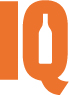 Pressmeddelande 19 juni 2019
Semestertider – då dricker vi oftare och merDrygt 5 av 10 svenskar (54 procent) uppger att de dricker alkohol oftare när de har semester än annars. Nästan lika många (50 procent) svarar även att de dricker mer alkohol under semestern jämfört med övriga tider på året. Drygt 8 av 10 (88 procent) tror att det är vanligt att människor dricker alkohol för att varva ner på semestern. Det visar en ny Sifo-undersökning* som genomförts på uppdrag av IQ.Sommar och semester står för dörren och med ledigheten kommer förändrade vanor. Under sommaren går även alkoholkonsumtionen upp för många vilket kan leda till problem, både på kort och lång sikt.– En ökad alkoholkonsumtion under sommaren kan leda till vanor som är svåra att bryta när hösten och vardagen kommer. Därför är det bra att redan innan semestern fundera över när, och hur mycket man ska dricka. Framförallt är det viktigt att fundera på om den egna alkoholkonsumtionen verkligen bidrar till att göra det trevligare för alla, säger Karin Hagman, vd på IQ.Ytterligare resultat från undersökningen:- I ålderskategorin 18-34 år svarar 50 procent att de oftare dricker alkohol under semestern jämfört med övriga tider på året. Motsvarande siffra bland personer mellan 35-54 år var 63 procent och bland de som är 55 år och uppåt var siffran 46 procent.- 1 av 3 (34 procent) tror att de kommer att dricka alkohol 3-4 gånger i veckan eller oftare under semestern. - I ålderskategorin 18-34 år svarar 46 procent att de dricker mer alkohol under semestern jämfört med övriga tider på året. Motsvarande siffra bland personer mellan 35-54 år var 57 procent och bland de som är 55 år och uppåt var siffran 43 procent.– Inför sommar och semester vill jag ge tre tips kopplade till alkoholkonsumtion, säger Karin Hagman.Håll koll på ditt drickande. Bestäm dig för hur mycket och hur ofta du tänker dricka alkohol och håll dig till det.Varva med alkoholfria drycker eller drick varannan vatten.Fundera över vilken plats du vill att alkoholen ska ha under din semester och om alkohol verkligen leder till en trevligare semester för dig och personer i din omgivning.*Kantar Sifo genomförde den riksrepresentativa undersökningen, på uppdrag av IQ, under perioden 23–27 maj 2019 bland 1 112 personer 18 år och uppåt via en webbpanel. 
Se bifogat faktablad för resultat från undersökningen.
För ytterligare information:Karin Hagman, vd IQ, telefon 073-392 61 06, karin.hagman@iq.sePressbilder: https://www.mynewsdesk.com/se/iq/latest_media____________________________________________________________________________________________________IQ verkar för ett smartare förhållningssätt till alkohol. IQs verksamhet består av kommunikationsinsatser, rapporter och undersökningar inom aktuella alkoholfrågor samt ett rikstäckande nätverk av aktörer inom alkoholområdet. IQ är ett fristående dotterbolag till Systembolaget. Läs mer på IQ.se.  